Муниципальное бюджетное образовательное учреждение«Мультинская СОШ имени П. В. Железнова»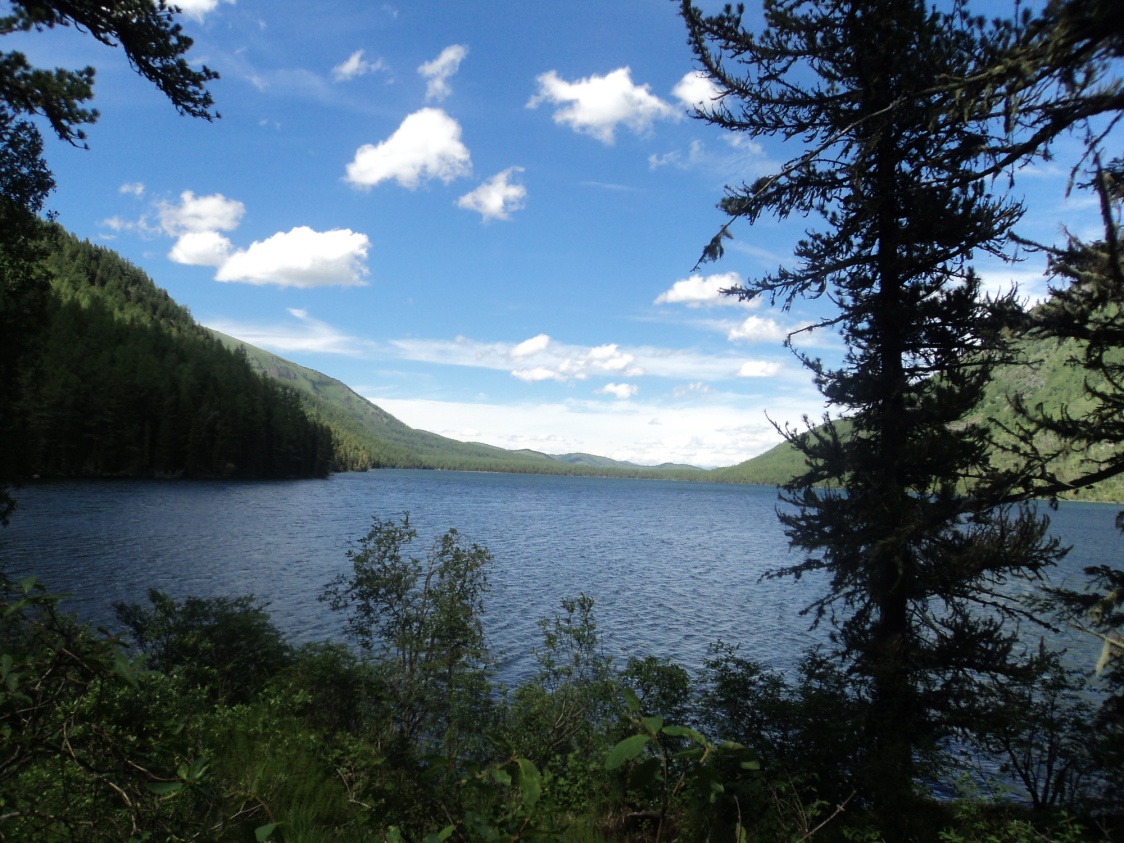 Экологический час: «Катунский биосферный заповедник – нетронутый уголок дикой природы»Автор: Железнова Зоя Леонтьевнаучитель географии и биологии МБОУ «Мультинская СОШ» Тел.: 89136986928multaschool@rambler.ruс. Мульта 2019 г.Экологический час: «Катунский биосферный заповедник – нетронутый уголок дикой природы»Экологический час посвящен сохранению природы нашей малой Родины, для учащихся 6 – 7 классов.Цель: - Формирование экологических знаний о растениях и животных Катунского заповедника, республики Алтай.  Задачи:Развитие творческих способностей школьников, их кругозора и наблюдательности.Воспитание любви и бережного отношения к природе.Приобщение школьников к изучению и сохранению культурного наследия своей малой родины.Оборудование: - Мультимедиа, фотографии редких животных и растений  республики Алтай, высказывания о сохранении природы, презентация «Катунский биосферный заповедник».                                                          Живем мы в далеком таежном краю                                                          Зовут  Синегорьем долину мою                                                          Чарует природой наш горный район                                                          До самой Белухи раскинулся он.Выходят ведущие: (выступление ведущих сопровождается презентацией)1 – ый ведущий: В центре гигантского материка Евразия расположена горная страна Алтай. Ее обширные пределы венчают десятки вершин, поднятых на высоту до 4000 метров над уровнем моря, мощными хребтами. Выше всех поднимается Катунский хребет с высочайшей вершиной Сибири и Алтая – горой Белухой высотой 4506 метров.2 – ой ведущий: От нее берет начало река Катунь, главный исток крупнейшей реки России – Оби. Здесь природа и климат создали неповторимые ландшафты, в которых обитает много животных и птиц, в том числе охраняемых Международной Красной книгой, Красными книгами России и Республики Алтай.1 – ый ведущий: Государственный природный биосферный заповедник Катунский расположен в центральной части Горного Алтая. Это самый высокогорный заповедник России, расположенный в высокогорной части Алтая на Катунском хребте, на высоте от 1300 до 3280 м над уровнем моря. 2 – ой ведущий: На юге заповедник граничит с Казахстаном. Его площадь составляет 151637 га. В Катунском заповеднике находится центр самого мощного в Сибири современного оледенения. Все реки Катунского заповедника относятся к бассейну реки Катунь.1 – ый ведущий: Это край неприступных горных вершин с ледниками и снежниками, множеством скал, горных рек с живописными водопадами, озерами и альпийскими лугами.2 – ой ведущий: «Край ста озер», так еще путешественники называют Катунский заповедник. Здесь расположено 135 небольших и очень живописных озер.1 – ый ведущий: Катунский заповедник был образован двадцать пятого июля 1991 года. А в 1998 году в составе природного комплекса «Золотые горы Алтая» получил статус всемирного природного  наследия ЮНЕСКО.2 – ой ведущий: А с 2000 года Катунский заповедник входит во всемирную сеть биосферных резерватов ЮНЕСКО. Это высокий статус международного признания роли заповедника в поддержании экологического равновесия Земли.1 – ый ведущий: Главной климатической особенностью заповедной территории, как и других горных местностей, представляется высотная поясность, что сохраняет за зимой право присутствовать здесь на больших высотах во все времена года.2 – ой ведущий: Среднеянварские температуры заповедника составляют от -18ᵒС до -22ᵒС; а среднеиюльские от +18ᵒС до +22ᵒС в долинах; и от +4ᵒС до +6ᵒС в высокогорьях.1 – ый ведущий: Богата и разнообразна природа заповедника. Здесь обитает 59 видов млекопитающих, в числе которых краснокнижные – кабарга и речная выдра. Мир пернатых представлен 161 видом, из редких встречаются алтайский улар, сокол – балобан, беркут, орлан – белохвост, журавль – красавка и сокол - сапсан.2 – ой ведущий: В заповеднике встречается: 3 вида пресмыкающихся, 2 вида земноводных, 8 видов рыб, 215 видов мхов, 667 видов  растений, из них 17 редкие, находящиеся под угрозой исчезновения.1 – ой ведущий: В заповедник изредка заходит хозяин горных вершин – снежный барс.А сейчас ребята давайте с вами проведем игру, которая называется      «Друзья Снежного барса». Правила игрыВ игре участвуют две команды. Капитан первой команды называет игрока из команды, он  выбирает тему и номер вопроса. Названия темы вывешиваются на доске. Вопрос оценивается определенным количеством баллов в зависимости от сложности. Команде дается подумать 15 секунд и затем заслушивается ответ. Если команда отвечает неверно, ход передается другой команде сопернику. Выигрывает команда, набравшая большее количество баллов. А выбранные вопросы вычеркиваются.Тема: «Катунский заповедник»Тема: «Животные Республики Алтай»Тема:  «Лесная поляна»Тема: «Растения Республики Алтай»Тема: «Снежный барс»Тема: «Птицы Алтая»Тема: «Зеленая аптека»Ведущие подводят итоги, подсчитывают баллы. Команды награждаются призами!Список литературы1.Кокпоева А. Г., Природа родного края, /А. Г. Кокпоева, Г – Алтайск, 2005 г. 2. Кучин А. П., Флора и фауна Алтая,/ А. П. Кучин, Г – Алтайск,  2001 г. 3. Селедцов Н. Г., География Республики Алтай,/ Н. Г. Селедцов, Г – Алтайск,  2002 г.4. Яскин Л., Катунь заповедная,/Л. Яскин, г. Барнаул, 2011 г.5. Энциклопедия живой природы, Т.1 – 4, г. Москва, 2007 г. ТемаКатунский заповедник1,2,3,4,5,6,7ТемаЖивотные Республики Алтай1,2,3,4,5,6,7ТемаЛесная поляна1,2,3,4,5,6,7ТемаРастения Республики Алтай1,2,3,4,5,6,7ТемаСнежный барс1,2,3,4,5,6,7ТемаПтицы Алтая1,2,3,4,5,6,7ТемаЗеленая аптека1,2,3,4,5,6,7№ВопросыбаллыОтветы1 В каком году образовался Катунский заповедник и какова его площадь?  3В 1991 году,    151637 га2Сколько озёр насчитывается на территории заповедника и его охранной зоны. 3135 озёр3Назовите,  самое крупное озеро на территории заповедника? 2Озеро  Тайменье4Сколько,  примерно обитает млекопитающих и птиц на территории  заповедника?547 видов млекопитающих,  99 видов птиц5В каком году,  Катунский заповедник вошел в состав Объекта Всемирного природного наследия ЮНЕСКО «Золотые горы Алтая»?  4В  1998 году6Какие виды млекопитающих, обитающих на территории Катунского заповедника, занесены в Красную книгу Республики Алтай? 4Снежный барс, кабарга, речная выдра.7Назовите  самую крупную рыбу, обитающую в озерах заповедника2Таймень№вопросбаллыответ1Какая крупная птица массой 2-3 кг, обитает в пределах Теректинского хребта, верховий реки Катуни. Малоизученный вид, внесен в красную книгу Республики Алтай, красную книгу России. 4Алтайский улар2Крупная приземистая кошка с очень длинным хвостом, массой тела 20-39 кг. Вид, находящийся под угрозой исчезновения, обитает высоко в горах.2Снежный барс3Редкий вид, поселяется в старых норах сурков, барсуков, является пушным зверьком, но мех его особой ценности не имеет. Много зверьков уничтожают собаки. 5 Кот  Манул4Это животное встречается во всех районах Республики Алтай. Постоянно обитает в бассейнах рек Бия и Лебедь. Жизнь животного связана с водоемами, где есть рыба. Редкий вид, занесен в красную книгу.  3Выдра5Характеризуется крупными размерами, длина тела 230-350 сантиметров, масса тела 450-1000 килограммов. Редкий вид. В Республике Алтай разведение данного животного проводится в полувольном содержании. Питаются травой, ветками и корой лиственных пород. 5Зубр6Вес этого животного достигает 10-15 килограммов. На фоне коричневого туловища разбросаны светлые пятна. Живет в темно-хвойных лесах на крутых склонах с выходами скал, вид редкий. Корм этого животного мхи, лишайники, хвоя сосны и кедра. У самца есть длинные клыки до 10 сантиметров. Редкий вид, охраняется. 3Кабарга7Крупный красивый зверь плотного телосложения с относительно короткими ногами. Рога очень большие, серповидно изогнутые, иссеченные многочисленными валиками. Борода длинная клиновидная, хвост короткий. Волосяной покров грубый, блестящий, окраска светлая желтовато – белая.5Горный козел№вопросыбаллыответ1Почему растения в лесу друг другу не мешают расти?  2Они растут ярусами2Почему дятла называют «лесным лекарем»? 1За день уничтожают до 100 тысяч короедов3Кто охраняет лесную поляну от вредных мух?2Стрекозы4Это травянистое растение нашей местности весной расцветает первым.2Мать – и – мачеха5Древесина, какого распространенного дерева на Алтае не гниет? 3Лиственница6Почему заяц зимой гложет осину ведь она горькая? 2В осиновой коре содержится 10% жира7Почему у сосны нижние ветки отмирают, а у ели нет? 3Сосна светолюбивое растение№вопросыбаллыответы1Наблюдая за жизнью маралов высоко в горах, люди видели, как они становились сильными и грациозными, поедая траву и корни этого растения. Так и стали его называть «Маралий корень». Назовите его научное название? 4Левзея софлоровидная2Дерево особенное. Люди называют его хлебным, молочным, кормильцем, целителем, богатырем. Назовите это дерево? 3Сосна сибирская или кедр3Горы Алтая, освободившись от снега, покрываются розовой дымкой, стелющейся над землей. Как называется это раннецветущее изящное растение. Одиночные цветки по форме напоминают цикламен. Его луковица напоминает клык млекопитающего. Занесен в Красную книгу Республики Алтай.3Кандык Сибирский4Это растение из семейства: Орхидные. Когда тепло прогреет чащи, и там поднимется над преющими прошлогодними листьями изумрудная зелень трав, и мы обязательно встретимся с этими удивительными растениями. В Республике Алтай произрастает несколько видов, им грозит исчезновение. Занесены в красную книгу Республики Алтай, России. Назовите эти растения? 5Башмачок крупноцветковый, Башмачок пятнистый5О каком распространенном растении Республики Алтай говорится в загадке? «Стоит дерево, цветом зелено.В этом дереве четыре угодья:Первое – больным на здоровьеВторое – людям колодецТретье – от тьмы светЧетвертое – дряхлым пеленанье».5Береза. Четыре угодья: веник, сок, лучина, береста6Многолетнее травянистое растение с толстым буровато – красным корневищем. Цветки мелкие, белые, собраны в метельчатые соцветия. Прикорневые листья круглые. Из черешков этого растения варят варенье, компоты, кисели. Занесен в Красную книгу Республики Алтай. Как называется это растение? 3Ревень алтайский7.Это растение символ здоровья и долголетия, из семейства Толстянковых. Цветки желтые, корневище гладкое, золотисто – зеленого цвета. Из корней получают препараты, стимулирующие центральную нервную систему, улучшают умственную работоспособность. Назовите это растение. 5Золотой корень, Родиола розовая, Медвежья лапа№ВопросыбаллыОтветы1К какому отряду и семейству относится Снежный барс?  4Отряд: Хищные, семейство: Кошачьи2Почему для передвижения Снежный барс выбирает постоянные тропы? 5Он не приспособлен к передвижению по глубокому снегу, так как проваливается в снегу 3В каком месяце и сколько появляется детенышей у самки Снежного барса?   5в мае – июне, 2 -3 детеныша4Где обычно строит свое логово Снежный барс?  4Высоко в горах в пещере или расщелине среди нагромождений скал5Что означает  Снежный барс в переводе с тюркского языка?  4 «Снежная кошка»6За что Снежный барс получил второе название ирбис?  5За сходство с леопардом и за то, что живет высоко в горах7Чему равна длина тела и длина хвоста  барса?  5длина тела – 130 см, длина хвоста – около 90 см№ВопросыбаллыОтветы1Крупная длинноногая птица до 3 кг, окраска чёрная с темно – зелёным и медно – красным металлическим отливом. Клюв, кожа, вокруг глаз и ноги красные. Гнездится на открытых пространствах с заболоченными участками или мелководными  реками. Встречается по р. Катунь,  у Нижнего Уймона. 4Черный аист2Лесные птицы ночуют, зарываясь в снег. 1Рябчики3Самая крупная,  лесная,  куриная птица? 1Глухарь4Какие виды птиц Катунского заповедника занесены в Международную Красную книгу МСОП? 5Скопа и Чёрный гриф5Какие виды птиц обитающих на территории Катунского заповедника находятся под угрозой исчезновения? 5Беркут, Чёрный гриф, Скопа6Какую птицу браконьеры отлавливают и вывозят  за пределы Республики, используя её для охоты. 5Сокол Балобан7Птица величиной с ворону, вес  до 500 г. Окраска темно- красная, на горле светлое пятно, окаймленное черной полоской идущей к глазу. Клюв и лапы красные. Обитает по Катуни. Редкая птица, подлежит охране. 5Кеклик№ВопросыбаллыОтветы1Эту траву называют богородской, ее зажигают в храмах, благоуханныйдым возносится к небу. Эта божественная трава способна возвратить здоровье человеку, применяется настой с медом при астме, бронхите, сильном кашле, как успокаивающее средство при бессоннице. Назовите научное название данного растения.  5 Чабрец, тимьян ползучий2Об этом растении говорит народная мудрость: «Оно заменит семерых врачей», хотя переводится с латинского языка «желчь». Из листьев этого растения готовят супы, салаты. В народной медицине ее используют при воспалениях, нарывах. Настой из листьев используют для полоскания горла при ангине. Особые свойства ее останавливать любые кровотечения. Как называется это растение?   4Крапива двудомная3Во время цветения  этот кустарник сравнивают с невестой, из – за красивых многочисленных белых или розовых цветков, с приятным ароматом, несмотря на его острые, отпугивающие шипы. Это природный источник витаминов: С, В2, содержит железо, калий. Цветет в конце мая, июня.2Шиповник4В старину про это растение сложили загадку: «С молоком, а не коровушка, летает, а не соловушка». Применяют как слабительное и отхаркивающее средство и даже для сведения веснушек. Из цветков этого растения можно варить варенье.  4Одуванчик5 Греческие ученые называли это растение «земляным яблоком» так как его запах напоминает запах свежих яблок. В народной медицине используют как успокоительное и противопростудное средство. Применяют для полоскания при заболеваниях полости рта и горла, для ополаскивания волос2ромашка6Как называется кедр по – научному?  2Сосна сибирская7Водное однолетнее травянистое растение семейства водно – ореховых. Плоды костянки, в виде рогов. Растения живут свободноплавающими, прикрепленными ко дну в озерах. Редок. Занесено в красную книгу. В Республике Алтай произрастает в Манжерокском озере. Как оно называется?  4Водяной орех, чилим, рогульник